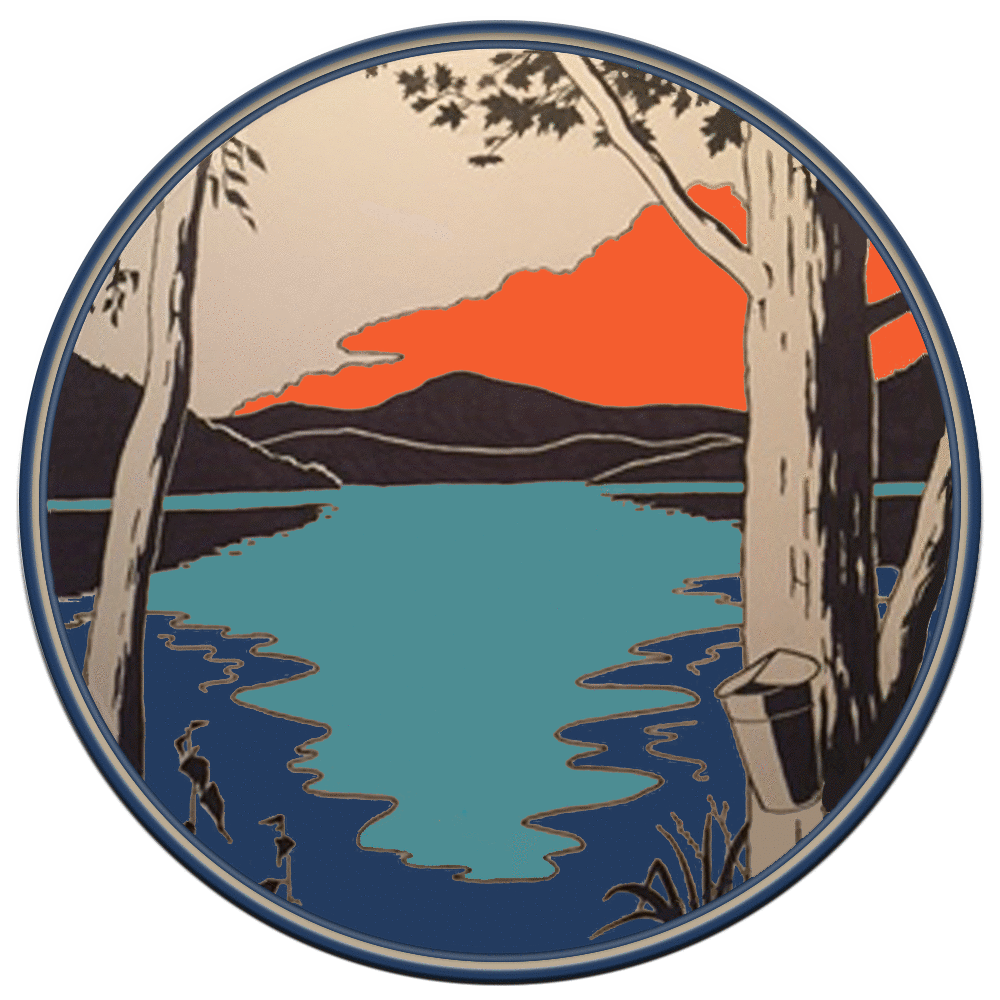 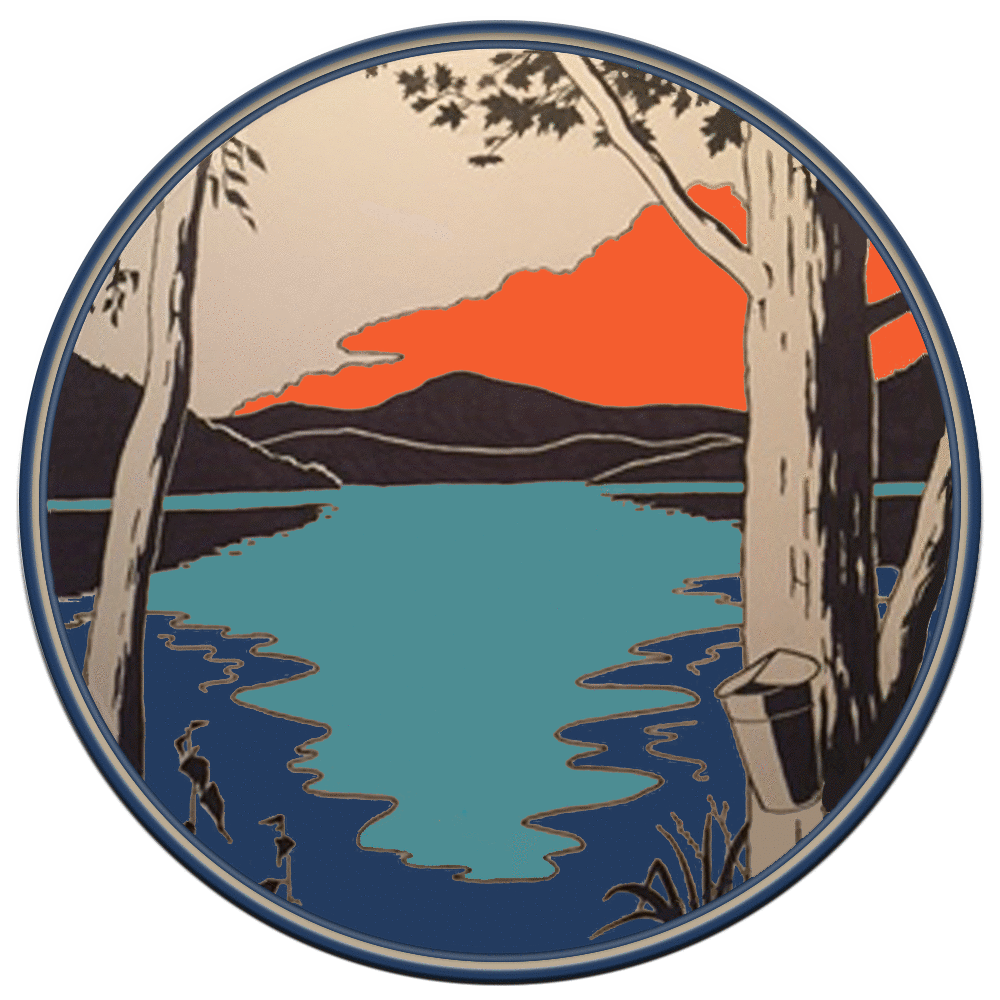                               Town of Whitingham                             Office of the Selectboard                                  NOTICE AND AGENDANOTICEA regular meeting of the WHITINGHAM SELECTBOARD will be held on WEDNESDAY, JANUARY 2, 2019 AT 7:30 pmin the Selectboard Office at the Whitingham Municipal Center, Jacksonville, VTAGENDACall to Order.  Additions or Changes to Agenda. Hearing of visitors (for concerns not on the agenda)Consider changing traffic patterns and allowing use of ATVs on certain roads in relation to the Firemen’s Association annual fishing derbyReview and sign annual Certificate of Highway MileageContinue work on budget for 2019/20Sewer Department, if anyTransfer Station – review and sign E-cycling contract extensionEducation Funding Litigation, if anyApproval of Payables Warrant – January 3, 2019Approval of Payroll Warrant – January 3, 2019Approval of Minutes of December 19, 2018 Other business  / Office Administrator – as neededAdjournExecutive Session as Necessary           Adjournment per: WSB             December 31, 2018